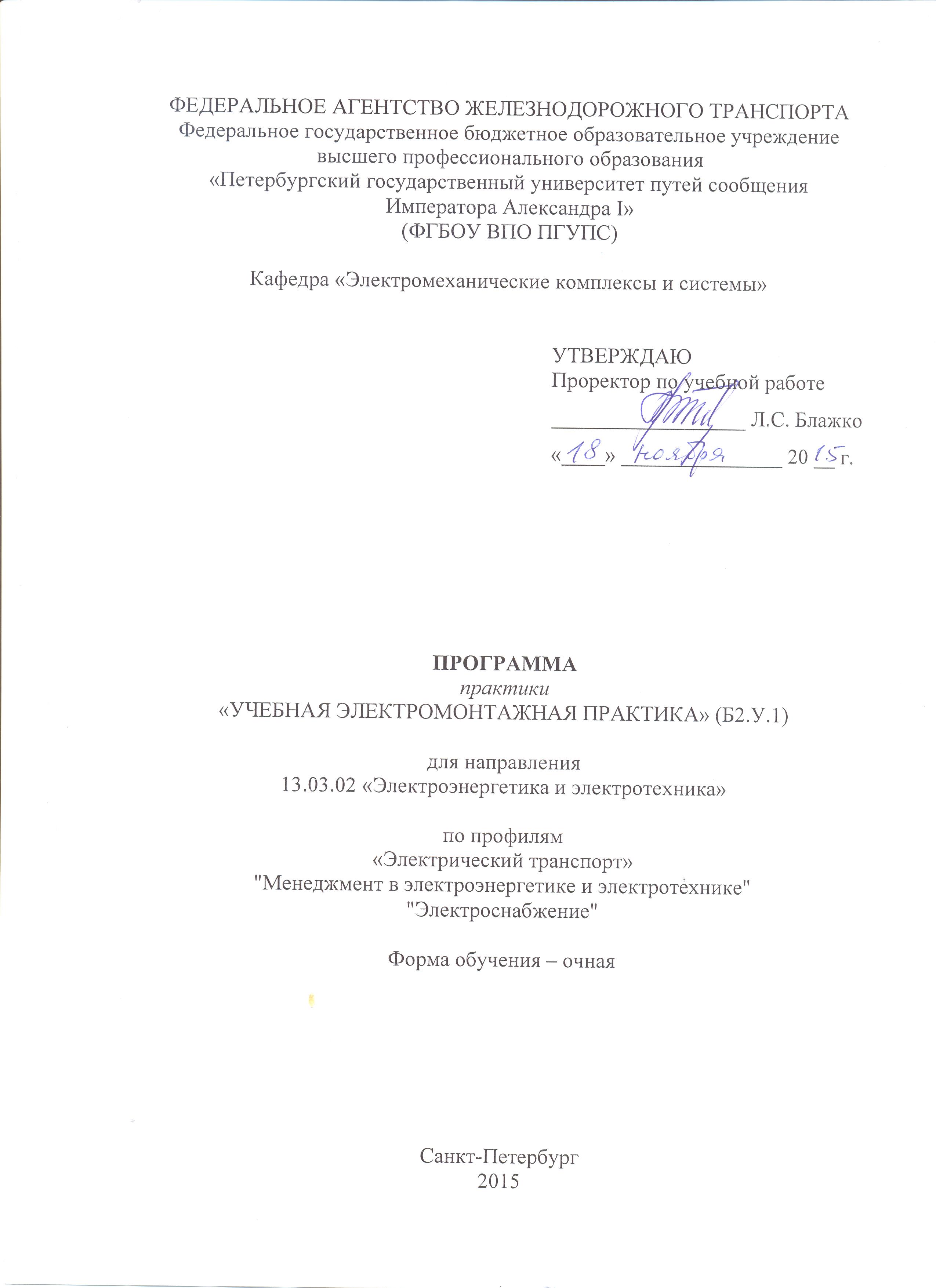 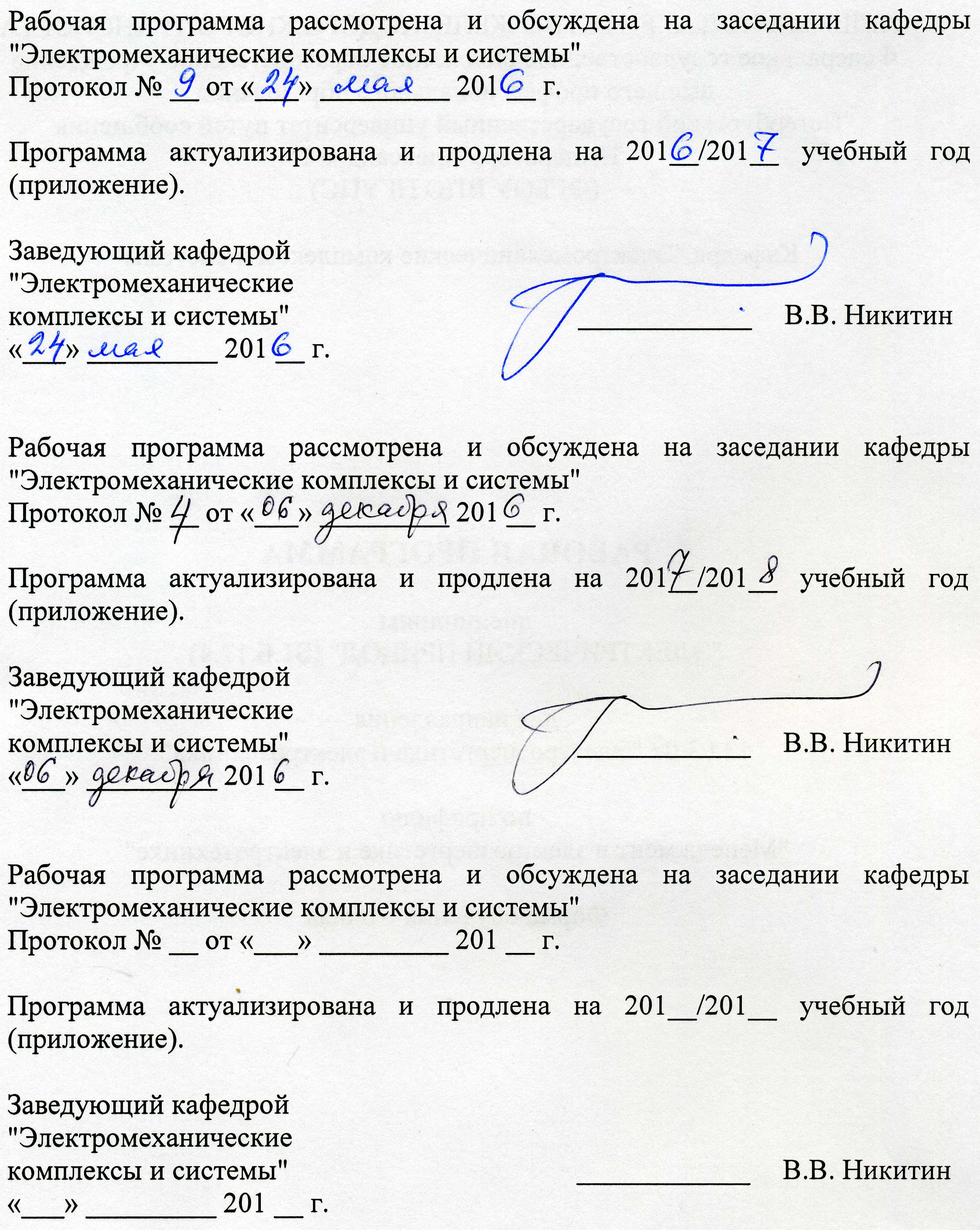 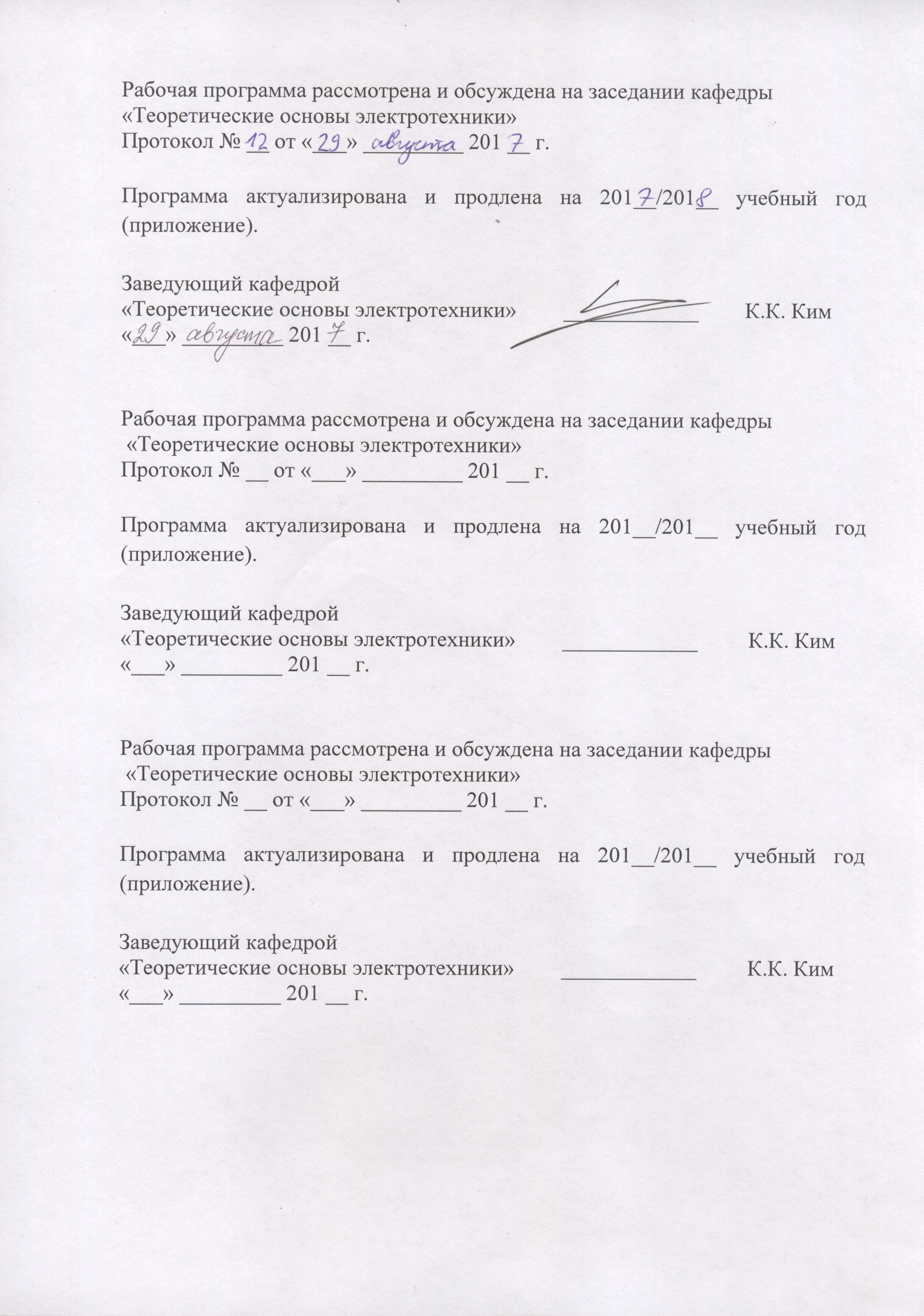 ЛИСТ СОГЛАСОВАНИЙРабочая программа рассмотрена и обсуждена на заседании кафедры "Электромеханические комплексы и системы"Протокол № 1 от «29» сентября 2015 г.«29» сентября 2015 г.1. Вид практики, способы и формы ее проведенияПрограмма составлена в соответствии с ФГОС ВО, утвержденным 03 сентября 2015 г., приказ № 955 по направлению 13.03.02 «Электроэнергетика и электротехника», по практике «Учебная электромонтажная практика».Вид практики – учебная. Практика проводится в соответствии с учебным планом подготовки бакалавра, утвержденным 22 октября 2015 г.Тип практики: практика по получению первичных профессиональных умений и навыков, в том числе первичных умений и навыков научно-исследовательской деятельности.Способ проведения практики – стационарная, выездная.Практика проводится дискретно по периодам проведения практик.Практика проводится в специализированной учебной лаборатории кафедры "Электромеханические комплексы и системы". Практика может проводиться в других организациях, отвечающих требованиям ФГОС.Задачей проведения практики является– закрепление теоретических знаний обучающихся, полученных на первом курсе обучения;– приобретение первичных навыков грамотного и безопасного производства электромонтажных работ в соответствии с направлением подготовки.2. Перечень планируемых результатов обучения при прохождении практики, соотнесенных с планируемыми результатами освоения основной профессиональной образовательной программыПланируемыми результатами прохождения практики является приобретение знаний, умений, навыков и/или опыта деятельности.В результате прохождения практики обучающийся должен:ЗНАТЬ:- требования основных нормативных документов при проведении электромонтажных работ;- способы выполнения электромонтажных работ, исключающие попадание человека под действие электрического тока.УМЕТЬ:- выбирать необходимые электрические элементы для сборки схемы;- разрабатывать электрические схемы электроустановок.ВЛАДЕТЬ:- первичными профессиональными умениями и навыками, в том числе первичными умениями и навыками научно-исследовательской деятельности (навыками сборки электрических схем, навыками поиска и устранения неисправностей электрических схем, навыками исследования режимов работы электрических схем и электроустановок).Приобретенные знания, умения, навыки и/или опыт деятельности, характеризующие формирование компетенций, осваиваемых при прохождении данной практики, позволяют решать профессиональные задачи, приведенные в соответствующем перечне по видам профессиональной деятельности в п. 2.4 основной профессиональной образовательной программы (ОПОП).Прохождение практики направлено на формирование следующих профессиональных компетенций (ПК), соответствующих виду профессиональной деятельности, на который ориентирована программа бакалавриата:монтажно-наладочная деятельность:способность к участию в монтаже элементов оборудования объектов профессиональной деятельности (ПК-11);готовность к участию в испытаниях вводимого в эксплуатацию электроэнергетического и электротехнического оборудования (ПК-12);способность участвовать в пуско-наладочных работах (ПК-13).Область профессиональной деятельности обучающихся, прошедших данную практику, приведена в п. 2.1 ОПОП.Объекты профессиональной деятельности обучающихся, прошедших данную практику, приведены в п. 2.2 ОПОП.3. Место практики в структуре основной профессиональной образовательной программыПрактика «Учебная электромонтажная практика» (Б2.У.1) относится к Блоку 2 «Практики»  и является обязательной.4. Объем практики и ее продолжительностьПрактика проводится в летний период.5. Содержание практики 1. Ознакомление с мероприятиями и основными нормативными документами, обеспечивающими безопасность выполнения электромонтажных работ.2. Разработка электрических схем и монтаж типовых электроустановок.6. Формы отчетностиПо итогам практики обучающимся составляется отчет с учетом индивидуального задания, выданного руководителем практики от Университета.Структура отчета по практике  представлена в фонде оценочных средств (индивидуально по кафедре).7. Фонд оценочных средств для проведения промежуточной аттестации обучающихся по практикеФонд оценочных средств по практике является неотъемлемой частью программы практики и представлен отдельным документом, рассмотренным на заседании кафедры и утвержденным заведующим кафедрой.8. Перечень основной и дополнительной учебной литературы, нормативно-правовой документации и других изданий, необходимых для проведения практики8.1 Перечень основной учебной литературы, необходимой для прохождения практикиКороткевич М.А. Монтаж электрических сетей. Учебное пособие. Минск: Вышейшая школа, 2012. – 512 с. – ЭБС Лань.8.2 Перечень дополнительной учебной литературы, необходимой для прохождения практики1.	Методические указания по проведению электромонтажной практики. / А.А. Смирнов, Т.К. Александрова. СПб.: ПГУПС – 2005. – 52 с.К.К. Александров, Е.Г. Кузьмина. Электротехнические чертежи и схемы. М.: Энергоатомиздат, 1990. – 288 с.2.	В.Е. Манойлов. Основы электробезопасности. Л.: Энергоатомиздат, 1991. – 480 с.8.3 Перечень нормативно-правовой документации, необходимой для прохождения практики1.	Правила устройства электроустановок. 7-е изд. – М.; Энергоиздат – 2010. – 320 с.2.	Правила технической эксплуатации электроустановок потребителей и Правила техники безопасности при эксплуатации установок потребителей. 6-е изд. – М.; Энергоиздат – 2011. – 298 с.3. 	Межотраслевые правила по охране труда при эксплуатации электроустановок. М.: Энергоиздат, 2015. – 92 с.8.4 Другие издания, необходимые для прохождения практикиДругие издания при прохождении учебной электромонтажной практики не используются.9. Перечень ресурсов информационно-телекоммуникационной сети «Интернет», необходимых для прохождения практики1.	Личный кабинет обучающегося и электронная информационно-образовательная среда [электронный ресурс]. – Режим доступа: http://sdo.pgups.ru/ (для доступа к полнотекстовым документам требуется авторизация).2.	Электронная библиотечная система ЛАНЬ [электронный ресурс]. – Режим доступа: http://e.lanbook.com.3.	Электронная библиотечная система ibooks [электронный ресурс]. – Режим доступа: http://ibooks.ru/10. Методические указания для обучающихся по прохождению практикиПорядок прохождения практики следующий:Прохождение практики производится в порядке, приведенном в разделе 5 «Содержание практики». Обучающийся должен освоить все вопросы с помощью учебно-методического обеспечения, приведенного в разделах 7, 8 и 9 рабочей программы. Для формирования компетенций обучающийся должен выполнить типовые практические задания, необходимые для оценки знаний, умений, навыков и (или) опыта деятельности, предусмотренные текущим контролем (см. фонд оценочных средств).По итогам текущего контроля обучающийся должен пройти промежуточную аттестацию (см. фонд оценочных средств).11. Перечень информационных технологий, используемых при осуществлении образовательного процесса по практике, включая перечень программного обеспечения и информационных справочных системПеречень информационных технологий, используемых при осуществлении образовательного процесса по практике:Технические средства обучения (мультимедийный проектор, интерактивная доска).Методы обучения с использованием информационных технологий (демонстрация мультимедийных материалов).Электронная информационно-образовательная среда Петербургского государственного университета путей сообщения Императора Александра I [электронный ресурс]. Режим доступа: http://sdo.pgups.ru12. Описание материально-технической базы, необходимой для осуществления образовательного процесса по практикеМатериально-техническая база, необходимая для осуществления образовательного процесса по практике, соответствует действующим санитарным и противопожарным правилам и нормам и обеспечивает проведение всех видов занятий, предусмотренных учебным планом.Она содержит:Для проведения учебной электромонтажной практики – учебные лаборатории, оснащенные специализированной мебелью и лабораторным оборудованием (ауд. 5-201, 5-203, 5-205, 5-206, 5-301, 6-209, 6-401, 7-128).Для проведения групповых и индивидуальных консультаций, текущего контроля и промежуточной аттестации – учебные аудитории кафедры или Университета, оснащенные специализированной мебелью.Для самостоятельной работы обучающихся – помещения, оснащенные компьютерной техникой с возможностью подключения к сети «Интернет» и доступом в электронную информационно-образовательную среду Университета (компьютерные классы Университета).Помещения для хранения и профилактического обслуживания учебного оборудования.Разработчик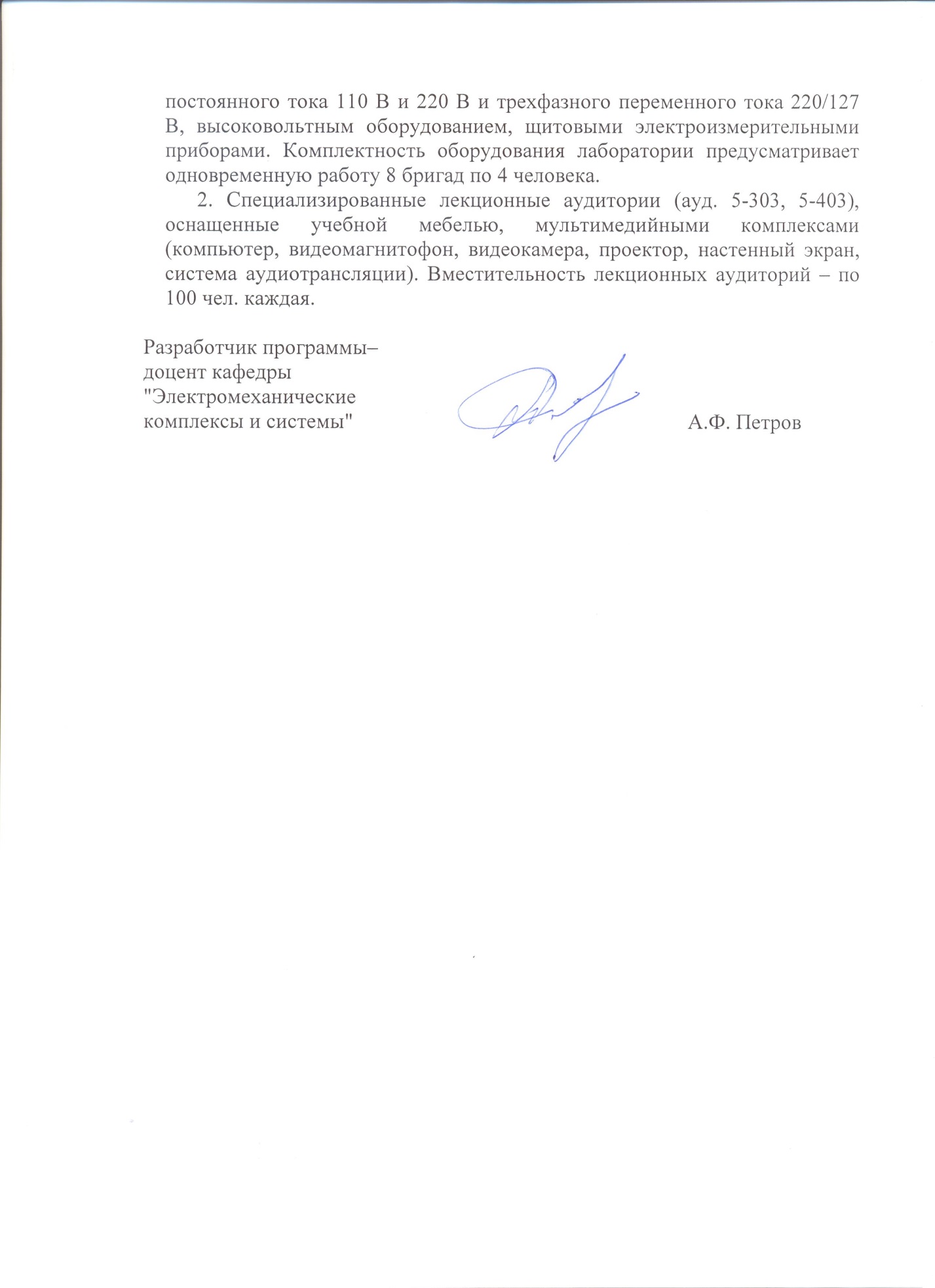 доцент кафедры«Электромеханические комплексы и системы»							А.Ф. ПетровЗаведующий кафедрой 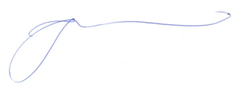 "Электромеханические комплексы и системы"____________В.В. Никитин«29» сентября 2015 г.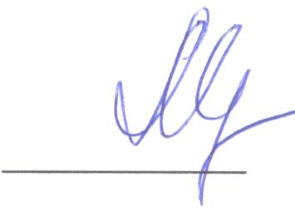 Руководитель ОПОП____________А.Н. Марикин«29» сентября 2015 г.Председатель методической комиссии факультета «Автоматизация и интеллектуальные технологии»______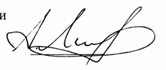 А.А. Лыков«29» сентября 2015 г.Управление воспитательной работыи производственного обучения____________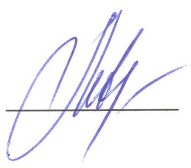 Н.В. ЛеваднаяВид учебной работыВсего часовСеместрВид учебной работыВсего часов2Форма контроля знанийзачетзачетОбщая трудоемкость: час / з.е.108/3108/3Продолжительность практики: недель22